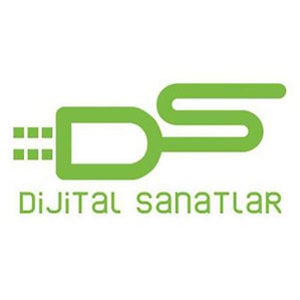 Cep Herkülü: Naim Süleymanoğlu” Filmi İçin Eypio’dan Dillere Destan Olacak Rap Şarkı: NaimDijital Sanatlar Yapımevi, bu kez bir spor efsanesinin hayatını beyazperdeye aktarıyor. “Cep Herkülü: Naim Süleymanoğlu” filminin çekimleri, Türkiye’nin ardından Bulgaristan’da sürüyor.  Rap müziğin sevilen isimlerinden EYPİO; kırdığı dünya rekorları, kazandığı imkansız başarılarla yediden yetmişe herkesi aynı duyguda birleştiren Naim Süleymanoğlu’nu anlatan ve ölümsüz sporcunun adını taşıyan özel bir şarkı besteledi.Sözü ve bestesi EYPİO’ya ait “NAİM” isimli yapıt, filmden görüntüler eklenerek hazırlanan kliple izleyicilerin beğenisine sunuldu. Şarkıda geçen; “Bir derdin varsa söyle Naim gelir kaldırır” sözleri şimdiden sosyal medyada yayılmaya başladı.Naim Süleymanoğlu 10 yaşında haltere başladığında, bu sporda artık hiçbir şey önceki gibi olmayacaktı. Kaldırılması imkansız görünen ağırlıkları kaldırıp kırılması imkansız rekorlar kıracak, istatistikleri altüst edecek, üst üste 3 olimpiyat madalyasıyla başarılarını taçlandırarak hepimizi gururlandıracaktı. Üstelik o, sadece kendisinin değil soydaşlarının da sesini tüm dünyaya duyurmayı görev edinecek, hayatını tehlikeye atmaktan çekinmeyecekti. Nefes Kesen Hayata, Etkileyici Rap Şarkı EYPİO’danRap müziğin önemli isimlerinden EYPİO, böylesine görkemli ve nefes nefese bir hayatı anlatan “Cep Herkülü: Naim Süleymanoğlu” filmi için özel bir şarkı besteledi. Sözleriyle olduğu kadar müziğiyle de dinleyicileri etkilemeye hazırlanan “NAİM” isimli şarkı, filmin başrol oyuncularının yer aldığı görüntülerle klip oldu ve izleyicilerin beğenisine sunuldu. Şarkıda geçen; “Bir derdin varsa söyle Naim gelir kaldırır” sözleri şimdiden sosyal medyada yayılmaya başladı.Barış Pirhasan’ın senaryosunu yazdığı filmi Özer Feyzioğlu yönetiyor. Filmde yetenekli oyuncu Hayat Van Eck, Süleymanoğlu’nu canlandırıyor. Yetkin Dikinciler, Gürkan Uygun, Selen Öztürk, Levent Ülgen, Renan Bilek, Barış Kıralioğlu, Bülent Alkış, Kemal Başar, Maria Rumenava Sotirova, Mehmet Esen, Evren Erler, Mustafa Kırantepe, ve Uğur Güneş ile İsmail Hacıoğlu  gibi birbirinden değerli oyuncuların rol aldığı film, 25 Ekim’de vizyona girecek.Detaylı Bilgi ve Görsel İçin:Arzu MildanMedya İlişkileri DirektörüGSM: 0532.484.1269  mildanarzu@gmail.com